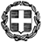 ΕΛΛΗΝΙΚΗ ΔΗΜΟΚΡΑΤΙΑΥΠΟΥΡΓΕΙΟ ΠΑΙΔΕΙΑΣ ΚΑΙ ΘΡΗΣΚΕΥΜΑΤΩΝ-----ΓΡΑΦΕΙΟ ΤΥΠΟΥ-----	Ταχ. Δ/νση: Α. Παπανδρέου 37Τ.Κ. – Πόλη: 15180 - ΜαρούσιΙστοσελίδα: www.minedu.gov.gr		E-mail: press@minedu.gov.gr					                                                                                                                                                                                                                                                                                                               Μαρούσι, 10 Απριλίου 2019ΔΕΛΤΙΟ   ΤΥΠΟΥΘέμα: «Διανέμουμε κατ’ οίκον τα συγγράμματα στους φοιτητές μας, στηρίζουμε ακόμα περισσότερο την τριτοβάθμια εκπαίδευση»Μέσω εταιρειών ταχυμεταφορών θα διανεμηθούν στους φοιτητές τα έντυπα διδακτικά συγγράμματα του εαρινού εξαμήνου του ακαδημαϊκού έτους 2019-2020, μετά την ευόδωση των προσπαθειών του Υπουργείου Παιδείας και Θρησκευμάτων προς αυτή την κατεύθυνση, καθώς τα σημεία διανομής είναι κλειστά για λόγους προστασίας της δημόσιας υγείας.Η υποβολή δηλώσεων των επιλεγόμενων διδακτικών συγγραμμάτων από τους δικαιούχους φοιτητές θα ξεκινήσει σήμερα, Παρασκευή 10 Απριλίου, και θα πρέπει να έχει ολοκληρωθεί έως την Κυριακή 26 Απριλίου 2020. Σημειώνεται ότι δεν θα δοθεί καμία παράταση στην καταληκτική ημερομηνία υποβολής δηλώσεων, καθώς αυτές πρέπει να έχουν οριστικοποιηθεί μέχρι την ημερομηνία έναρξης της διανομής  των συγγραμμάτων, Δευτέρα 27 Απριλίου.Η διανομή των έντυπων συγγραμμάτων θα γίνει με ευθύνη και δαπάνη των εκδοτικών οίκων, στο πλαίσιο των συμβατικών τους υποχρεώσεων. Το Υπουργείο Παιδείας και Θρησκευμάτων διευκρινίζει ότι ουδέποτε εξετάστηκε η οικονομική συνδρομή του στο κόστος διανομής. Αυτό θα ήταν αφενός εκτός θεσμικού και συμβατικού πλαισίου, αφετέρου θα απαιτούνταν χρονοβόρες διαδικασίες, οι οποίες θα καθυστερούσαν τουλάχιστον δύο - τρεις μήνες την έναρξη διανομής των πρώτων διδακτικών συγγραμμάτων. Η διαδικασία της διανομής καθορίζεται με την με αριθ. 44726/Ζ1/9.4.2020 ΚΥΑ (Β’ 1271) των υφυπουργών Οικονομικών κ. Θ. Σκυλακάκη και Παιδείας και Θρησκευμάτων κ. Β. Διγαλάκη. Ο Υφυπουργός Παιδείας και Θρησκευμάτων κ. Βασίλης Διγαλάκης δήλωσε: «Λαμβάνουμε ένα πρόσθετο μέτρο για να στηρίξουμε ακόμα περισσότερο την εξ αποστάσεως εκπαίδευση, μετά από τη θεσμοθέτηση της δυνατότητας επιλογής πρόσθετου ηλεκτρονικού διδακτικού συγγράμματος από την εμπλουτισμένη συλλογή των 104.000 συγγραμμάτων τα οποία είναι διαθέσιμα στους φοιτητές μας. Τα έντυπα συγγράμματα θα διανεμηθούν μέσω εταιρειών ταχυμεταφορών στον τόπο κατοικίας των φοιτητών μας. Ευχαριστώ τους εκδοτικούς οίκους,  οι οποίοι με επαγγελματισμό ανέλαβαν, ως όφειλαν, το μερίδιο ευθύνης τους απέναντι στους φοιτητές μας εν μέσω της υγειονομικής κρίσης.» 